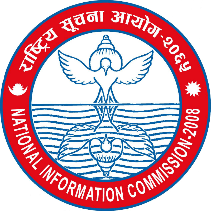 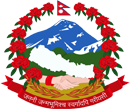 ;"rgfsf] xs;DaGwL P]g, @)^$ sf] bkmf % / ;"rgfsf] xs;DaGwL lgodfjnL, @)^% sf] lgod # adf]lhd ;fj{hlgs ul/Psf] ljj/0f@)&# df3, kmfu'g / r}q dlxgfdf ;Dkflbt k|d'v lqmofsnfkx?sf] ljj/0fराष्ट्रिय सूचना आयोगsf7df8f}+ :jt k|sfzg (Proactive Discloursg]kfnsf] ;+ljwfgsf] wf/f @& df /x]sf] gful/ssf] ;"rgfsf] xssf] efjgf adf]lhd ;"rgfsf] xs;DaGwL P]g, @)^$ sf] bkmf % / ;"rgfsf] xs;DaGwL lgodfjnL, @)^$ df k|To]s ;fj{hlgs lgsfon] cfkm\gf ultljlwx?sf] ljj/0f #÷# dlxgfdf k|sflzt ug'{ kg]{ sfg"gL Joj:yf 5 . o;sf nflu P]g / lgodfjnLdf u/L @) j6f zLif{s tf]lsPsf 5g\ . ;"rgfsf] xssf] ;+/If0f, ;Da4{g / k|rng u/fpg] ;Gbe{df g]kfn ;/sf/sf ;a} dGqfno / s]Gb|Lo:t/sf lgsfosf ;lrj, lgjf{rg cfof]udf btf{ ePsf !*) j6f /fhg}lts bnsf k|d'v tyf g]kfn /fi6« a}+s / aLdf ;ldlt tyf ltgLx?sf] cg'dltdf ;+rflnt a}+s tyf lalQo ;+:yf P+j aLdf sDkgLxsf k|d'vx?, ;fj{hlgs ;+:yfgsf dxfk|jwGs, ;dfh sNof0f kl/ifb\ / @%& cf]6f cGt/f{li6«o u}/ ;/sf/L ;+:yfsf k|d'vx?nfO{ cfkm\gf] / dftxt lgsfodf lgoldt ?kdf o:tf] ljj/0f k|sflzt ug{ o; cfof]un] cfb]z hf/L u/] kl5 æljj/0f ;fj{hlgs ug]{ k|j[lQÆdf pNn]Vo ;'wf/ cfPsf] 5 . ;"rgfsf] xs;DaGwL sfg"gsf] d"n Wo]o g} gful/sn] ;"rgf dfu gu/] klg cfkm\gf] lgsfosf] kf/blz{tf, hjfkmb]lxtf / ljZj;gLotfsf] nflu lgoldt ?kdf ljj/0f k|sflzt (Proactive Disclosure) ug'{ kg]{ ljZjJofkL dfGotf xf] . o;} qmddf, cfof]un] cfkm\gf] lgoldt ljj/0f k|sflzt ub}{ cfPsf] l;nl;nfdf cf=a= @)&# ;fn df3, kmfu'g / r}q dlxgfdf ;Dkflbt sfdsf] ljj/0f k|:t't u/]sf] 5 . o;nfO{ cfof]un] tLg dlxgf ;DkGg ePsf] Ps xKtf leq k|sflzt u/]sf] 5 . o;} adf]lhd ;a} ;fj{hlgs lgsfo :jo+ cu|;/ e} cf–cfkm\gf] ljj/0f ;fj{hlgs ug{ cfu|x ub{5' . o; ljj/0f tof/ ug{ ;+nUg /xg] cfof]usf ;lrj nufot ;a} /fi6«;]js sd{rf/Lx?df cfof]usf] tkm{af6 xflb{s wGojfb 1fkg ub{5f}+ . 	s[i0fxl/ jf:sf]6fldlt M @)&$ a}zfv & ut] lalxaf/ 	k|d'v ;"rgf cfo'Qmljifo;"rL!=	cfof]usf] :j?k / k|s[lt	!@=	cfof]usf] sfd, st{Jo / clwsf/	!#=	cfof]udf /xg] sd{rf/L ;+Vof / sfo{ ljj/0f	@$=	cfof]uaf6 k|bfg ul/g] ;]jf	#%=	;]jf k|bfg ug]{ lgsfosf] zfvf / lhDd]jf/ clwsf/L, ;DalGwt zfvf k|d'v	#^=	;]jf k|fKt ug{ nfUg] b:t'/ / cjlw 	$&=	lgj]bg, ph'/L pk/ lg0f{o ug]{ k|lqmof / clwsf/L	$*=	lg0f{o pk/ ph'/L ;'Gg] clwsf/L	$(=	;Dkfbg u/]sf] sfdsf] ljj/0f	%!)=	;"rgf clwsf/L / k|d'vsf] gfd / kb	^!!=	P]g, lgod, ljlgod jf lgb]{lzsfsf] ;"rL	^!@=	cfDbfgL, vr{ tyf cfly{s sf/f]af/ ;DaGwL cBfjlws ljj/0f	^!#=	tf]lsP adf]lhdsf cGo ljj/0f	(!$=	cl3Nnf] cf=a=df ;~rflnt sfo{qmdx?	(!%=	;fj{hlgs lgsfosf] j]e;fO6	!%!^=	;"rgf kl/of]hgfdf k|fKt ePsf] j}b]lzs ;xfotf, C0f, cg'bfg Pjd\ ;Demf}tf ;DaGwL ljj/0f	!^!&=	;fj{hlgs lgsfon] ;~rfng u/]sf] sfo{qmd / ;f]sf] k|ltj]bg	!^!*=	;fj{hlgs lgsfon] juL{s/0f tyf ;+/If0f u/]sf] ;"rgfsf] gfdfjnL	!^!(=	;fj{hlgs lgsfodf k/]sf] ;"rgf dfu ;DaGwL lgj]bg / ;"rgf lbOPsf] ljifo	!^@)=	;fj{hlgs lgsfosf ;"rgfx? cGoq k|sfzg ePsf] jf x'g] eP ;f]sf] ljj/0f	!^	/fli6«o ;"rgf cfof]usf7df8+f}, g]kfn;"rgfsf] xs;DaGwL P]g, @)^$ sf] bkmf %-#_ / lgodfjnL, @)^%sf] lgod # adf]lhd k|sflzt ljj/0fcf=j= @)&#÷)&$ -@)&# df3b]lv @)&# r}q;Dd_!=	cfof]usf] :j?k / k|s[lt;"rgfsf] xs;DjGwL P]g, @)^$ cg';f/ /fli6«o ;"rgf cfof]usf] :yfkgf ePsf] xf] . of] cfof]udf Ps hgf k|d'v ;"rgf cfo'Qm / Ps hgf dlxnf ;lxt b'O{ hgf ;"rgf cfo'Qm /xg] Joa:yf 5 . g]kfn ;/sf/sf] ljlzi6 >]0fLsf] clws[t cfof]usf] k|zf;sLo k|d'v /xg] Joa:yf 5 . cfof]un] ;fj{hlgs lgsfodf /x]sf ;"rgf gful/ssf] kx'Frdf k'¥ofpg], v'nf / kf/bzL{ ;+:s[ltsf] ljsf; ug]{, ;fj{hlgs kbflwsf/LnfO{ lhDd]jf/ tyf hjfkmb]xL agfpg], ;"rgf ;fj{hlgs u/fpg ;DalGwt lgsfonfO{ cfb]z lbg] nufotsf sfd ug{'sf ;fy} ;fj{hlgs lgsfosf k|d'v jf ;"rgf clwsf/Ln] To:tf] ;fj{hlgs ug'{ kg]{ ;"rgf ;fj{hlgs gu/] jf dfustf{nfO{ glbPdf ph'/L, k'g/fj]bg ;'Gg] tyf ;hfo ;d]t ub{5 . xfn cfof]usf] s]Gb|Lo sfof{no b]jLgu/, afg]Zj/–!),sf7df8f}+df /x]sf]  5 .s_ cfof]usf] b'/b[li6;fdflhs ljsf;, cfly{s ;d[l4 / ;'zf;gsf nflu ;"rgfsf] xssf] k|of]uaf6 ;';"lrt ;dfhsf] >[hgf ug]{ .v_ nIoJolQmut df}lns xssf] ;+/If0f ub}{ ;"rgf dfly gful/ssf] kx'Fr clea[l4 ug]{ .u_ p2]Zo!= ;"rgfsf] xssf] ;+/If0f,  ;Da4{g / k|rng u/fpg /fli6«o ;"rgf cfof]usf] sfof{Gjog Ifdtfsf] clea[l4 ug]{ .@= 5gf}6 ePsf s]Gb|Lo / :yfgLo ;fj{hlgs lgsfox?df ;"rgfsf] dfu / k|flKt ;DaGwL Joj:yfnfO{ ;'b[9 u/fpb} n}hfg] .#= ;"rgfsf] dfudf j[l4sf nflu lqmofzLn ;+:yfx?nfO{ clek|]l/t ug]{ tyf ;xhLs/0f ub}{ sfo{Ifdtfdf clea[l4 ug'{sf] ;fy} ;xhLs/0f ub}{ n}hfg] / cfk"lt{ kIf;Fu ;xhLs/0f ug]{ .3_ /0fgLlts k|fyldstfx?!= ;"rgfsf] xssf] k|efjsf/L sfof{Gjogsf nflu /fli6«o ;"rgf cfof]usf] Ifdtf clea[l4 ug]{ ,@= ;"rgfsf] xssf] sfof{Gjogsf] nflu pko'{Qm jftfj/0f lgdf{0f ug]{,#= ;"rgfsf] xssf] sfof{Gjogdf hjfkmb]xL, :jM:km"t{ / lqmofzLn ;+:yfx?sf] clea[l4 ug]{ .@=	cfof]usf] sfd, st{Jo / clwsf/;"rgfsf] xs;DaGwL P]g, @)^$ adf]lhd cfof]usf] sfd, st{Jo / clwsf/ lgDgfg';f/ /x]sf] 5M@=!	cfof]u ;dIf k/]sf] k'g/fj]bg, lgj]bg, ph'/L ;'Gg] / tt\;DaGwL lg0f{o / cfb]z lbg] .@=@=	;"rgfbftfsf] ;+/If0f ug]{ .	@=#=	;fj{hlgs lgsfosf k|d'v jf ;"rgf clwsf/Ln] dgfl;j sf/0fljgf ;"rgf glbPsf] jf lbg OGsf/ u/]sf], cf+lzs ?kdf jf unt ;"rgf lbPsf] jf ;"rgf gi6 u/]sf] b]lvPdf cfof]un] To:tf] k|d'v jf ;"rgf clwsf/LnfO{ Ps xhf/b]lv kRrL; xhf/ ?k}ofF;Dd hl/jfgf u/L To:tf] k|d'v jf ;"rgf clwsf/LljefuLo sf/afxL x'g] kbdf /x]sf] eP lghnfO{ ljefuLo ;hfosf] nflu ;DalGwt lgsfodf n]vL k7fpg ;Sg] .@=$=	Ifltk"lt{sf] nflu k|fKt lgj]bg pk/ jf:tljs xflg gf]S;fgLnfO{ ljrf/ u/L dgfl;a dflkmssf] Ifltk"lt{ ;DalGwt lgsfoaf6 e/fO{ lbg ;Sg] .		@=%=	;fj{hlgs lgsfodf /x]sf] ;fj{hlgs dxTjsf] ;"rgf ;DaGwL clen]v, lnvt tyf cGo ;fdu|Lsf] cWoog tyf cjnf]sg ug]{ .@=^=	To:tf] lgsfodf /x]sf] clen]v, lnvt jf cGo ;fdu|L ;DaGwL ;"rgf ;"rLs[t u/L ldnfO{ /fVg cfb]z lbg] .@=&=	gful/ssf] hfgsf/Lsf] nflu ;"rgf ;fj{hlgs ug{ ;DalGwt ;fj{hlgs lgsfonfO{ cfb]z lbg] .@=*=	;do ls6fg u/L lgj]bsn] dfu u/]sf] ;"rgf lbg ;DalGwt ;fj{hlgs lgsfonfO{ cfb]z lbg] .@=(=	o; P]g adf]lhdsf] bfloTj kfngf ug{, u/fpg ;DalGwt kIfnfO{ cfb]z lbg] .	@=!)=	g]kfn ;/sf/ tyf ;"rgf tyf ;+rf/;Fu ;DalGwt ljleGg lgsfox?nfO{ ;"rgfsf] xssf] ;+/If0f / ;Da4{gsf nflu cfjZos ;'emfj lbg] jf l;kmfl/; ug]{ .@=!!=	;"rgfsf] xssf] ;+/If0f, ;Da4{g / k|rng ug{sf nflu cfjZos kg]{ cGo pko'Qm cfb]z lbg] cflb .#= 	cfof]udf /xg] sd{rf/L ;+Vof / sfo{ ljj/0f Mcfof]unfO{ cfjZos kg]{ sd{rf/L g]kfn ;/sf/n] Joa:yf  ug{] sfg"gL k|fjwfg /x]sf] 5 . xfn cfof]udf cfo'Qmx? afx]s@( hgf sd{rf/Lx?  5g\ .		#=!	:jLs[t sd{rf/L b/jGbL ;+Vof		#^ hgf		#=@	:yfoL sd{rf/L b/aGbL ;+Vof		@$ hgf		#=#	s/f/ ;]jf sd{rf/L			!@ hgf				#=$	hDdf sd{rf/L ;+Vof			#^ hgf:jLs[t ;+u7g tyf Joj:yfkg ;j]{If0f cg';f/ cfof]udf lgDg adf]lhd zfvfx¿ /x]sf 5g\ M#=! k'g/fj]bg zfvf—	;fj{hlgs lgsfosf] k|d'vn] u/]sf] lg0f{opk/ lrQ ga'em\g] JolQmn] #% lbgleq cfof]u;dIf lbPsf] k'g/fj]bgsf] sf/jfxL / lsgf/f ubf{ cfof]un] ;DalGwt k|d'v jf ;"rgf clwsf/LnfO{ cfkm" ;dIf pkl:yt u/fO{ aofg u/fpg], s'g} lnvt k]z ug{ nufpg], ;f] ;DaGwdf ;fIfL k|df0f a'em\g] tyf ;fj{hlgs lgsfoaf6 s'g} lnvtsf] gSsn dfu ug]{ .— 	k'g/fj]bgsf] Joxf]/f dgfl;a b]lvPdf ;dofjlw tf]sL k'g/fj]bsnfO{ ;"rgf pknAw u/fpg' egL ;DalGwt lgsfosf] k|d'vsf] gfddf cfb]z ug]{ .— 	k'g/fj]bg lg/y{s b]lvPdf vf/]h ug]{ .— 	;f] k'g/fj]bgsf] ;DaGwdf cfjZos sf/jfxL u/L clGtd lg0f{o ug]{ .#=@ k|zf;g zfvf–	sd{rf/L k|zf;g ;DaGwL sfd ug]{ .– 	cfGtl/s k|zf;g ;DaGwL sfd ug]{ .– 	lhG;L Joj:yfkg ug]{ . – 	cfly{s k|zf;g ;DaGwL sfo{ ug]{ .#=# of]hgf, cg'udg tyf k|jw{g zfvf –  	jflif{s sfo{qmd th'{df ug]{ .–  	:jLs[t sfo{qmd ;~rfng ug]{ u/fpg] .–  	k|rf/ k|;f/ ;fdfu|Lx?sf] lgdf{0f, k|sfzg tyf k|zf/0f ug]{ .–  	;DalGwt ;/f]sf/jfnf lgsfo, ;+3;F:yf tyf u}/;/sf/L ;F:yf;Fu ;dGjo u/L k|jw{gfTds sfo{qmd ;~rfng ug]{ .–  	uf]i7L÷;]ldgf/x?sf] ;~rfng tyf Joj:yfkg ug]{ .–  	sfo{qmdx?sf] cg'udg, d"NofÍg, ;dGjo, ;'kl/j]If0f / k|ltj]bg ;DaGwL sfo{ ug]{ .–  	;"rgfsf] xs;DaGwL k|jw{gfTds lqmofsnfk ;~rfng ug]{ .–  	;"rgfsf] xs;DaGwL ;ef, uf]i7L tyf ;]ldgf/df efu lng] .– 	Open Government Data (OGD);DaGwL sfo{ ug]{ .$=	cfof]uaf6 k|bfg ul/g] ;]jf M$=!	cfof]u ;dIf k/]sf] k'g/fj]bg, lgj]bg, ph'/L ;'Gg] / tt\;DaGwL lg0f{o / cfb]z lbg] .$=@=	;"rgfbftfsf] ;+/If0f ug]{ .	$=$=	Ifltk"lt{sf] lgj]bg k/]df dgfl;a dflkmssf] Ifltk"lt{ e/fO{ lbg] .		$=*=	;do ls6fg u/L lgj]bsn] dfu u/]sf] ;"rgf lbg ;DalGwt ;fj{hlgs lgsfonfO{ cfb]z lbg] .$=!!	;"rgfsf] xssf] ;+/If0f, ;Da4{g / k|rng ug{sf nflu cfjZos kg]{ cGo pko'Qm cfb]z lbg] cflb .%=	;]jf k|bfg ug]{ lgsfosf] zfvf / lhDd]jf/ clwsf/L, ;DalGwt zfvf k|d'v	%=!	k'g/fj]bg zfvf				— zfvf k|d'v pk ;lrj >L afa'/fhf >]i7		— zfvf clws[t >L /d]z nfld5fg]— sfg'g clws[t >L rGb|k|;fb clwsf/L		— gfoj ;'Aaf >L lji0f'k|;fb cof{n 		— sDKo'6/ ck/]6/ >L uf}/j u'?Ë 	%=@	k|zf;g zfvf		— zfvf k|d'v pk ;lrj >L j]blglw clwsf/L		— zfvf clws[t >L xl/k|;fb e§/fO{		— gfoj ;'Aaf >L df]xgaxfb'/ a'9fyf]sL		— sDKo'6/ ck/]6/ >L /lag uf}td %=#	of]hgf tyf k|j4{g zfvf		— zfvf k|d'v pk ;lrj >L j]blglw clwsf/L		— zfvf clws[t >L p4j k|;fb 9'+ufgf	%=$	cfly{s k|zf;g zfvf		n]vf clws[t >L emns zdf{ kf}8]n	%=% ;lrjfno zfvf	k|d'v ;"rgf cfo'St– zfvf clws[t >L ljqmd zdf{	;"rgf cfo'St4o– zfvf clws[t >L ;'ef; Gof}kfg	;lrj		– zfvf clws[t k|ldtf zdf{^=	;]jf k|fKt ug{ nfUg] b:t'/ / cjlw 	!) k]h;Ddsf] ;"rgf lgMz'Ns k|fKt x'g] / ;f] eGbf dfly ePdf k|lt k]h ? %.— b:t'/ nfUg], ;"rgfsf] k|s[lt x]/L a9Ldf !%lbg ;Ddsf] cjlw nfUg] .&=	lgj]bg, ph'/L pk/ lg0f{o ug]{ k|lqmof / clwsf/L	/fli6«o ;"rgf cfof]usf ;lrj >L vu/fh a/fn .*=	lg0f{o pk/ ph'/L ;'Gg] clwsf/L	;lrj >L vu/fh a/fn .(= 	;Dkfbg u/]sf] sfdsf] ljj/0f -@)&# df3–r}q_$ lhNnfdf cled'vLs/0f sfo{qmd ;DkGg ul/Psf] .# lhNnfsf *! ;fj{hlgs lgsfox?sf] cg'udg ul/Psf] .cfof]usf] lgoldt sfo{qmd tkm{(=!	cled'vLs/0f sfo{qmd(=@ cg'udg sfo{qmd (=#	gf]l6; jf]8{ ;]jf :yfkgf u/]sf] M 	b]xfosf] gDa/df kmf]g u/L 1618070782426 cfof]uaf6 eO{/x]sf] 						sfdsf/jfxLsf];"rgf k|fKt ug{ ;lsg] .!)=	;"rgf clwsf/L / k|d'vsf] gfd / kb			!= k|d'v ;"rgf clwsf/L ;lrj >L vu/fh a/fn		@= ;"rgf clwsf/L pk;lrj >L j]blglw clwsf/L!!=	P]g, lgod, ljlgod jf lgb]{lzsfsf] ;"rLg]kfnsf] ;+ljwfgsf] df}lns xs wf/f @&;"rgfsf] xs;DaGwL P]g, @)^$;"rgfsf] xs;DaGwL lgodfjnL, @)^%,   cfof]usf] a}7s Joj:yf ;DaGwL sfo{ljlw, @)&@lgj]bgsf] sf/jfxL lsgf/f ug]{ ;DaGwL sfo{ljlw, @)&@ph'/L sf/jfxL lsgf/f ug]{ ;DaGwL sfo{l{jlw, @)&@k'g/fj]bg sf/jfxL lsgf/f ug]{ ;DaGwL sfo{l{jlw, @)&@;/sf/L lgsfon] :jtM k|sfzg ug'{ kg]{ ljj/0f ;DaGwL lgb]{lzsf,@)&!/fli6«o ;"rgf cfof]usf sd{rf/Lx?sf] cfrf/;+lxtf,@)&!/fli6«o ;"rgf cfo]ucgfdgu/, sf7df8f}F .cf=j= @)&#÷)&$a=lz=g+= #%*)!%$ 										@)&# r}q !#=	tf]lsP adf]lhdsf cGo ljj/0f M– cf=j= )&#÷&$ -df3–r}q_ df ph'/L,lgj]bg / k'g/fj]bgsf] hDdf ;+Vof				*%!#=     cl3Nnf] cf=j=df ;+rflnt sfo{qmdx¿M		cf=j=@)&@.&# df cfof]ujf6 ;Dkflbt k|j4gf{Tds sfo{qmdaf6 k|fKt pknlAwsf] Ps emns M 	s_ cled'vLs/0f sfo{qmdv_ ;fj{hlgs lgsfosf] cg'udg sfo{qmdu_ ljBfnocGt/lqmofsfo{qmd!%=	;fj{hlgs lgsfosf] j]a;fO6 M 	o; /fli6«o ;"rgf cfof]usf] j]Af;fO6 www.nic.gov.np /x]sf] 5 .!^= 	;"rgf kl/of]hgfn] k|fKt u/]s]f j}b]lzs ;xfotf, C0f, cg'bfg Pj\d ;Demf}tf ;DaGwL ljj/0fM 	ldlt 	@)&#.#.@# ut] cfof]u / GovernanceFacility NepalaLr k~rjifL{o /0fgLlts sfo{ of]hgf bf];|f] r/0f k|f/De ePsf] . GF (Governance Facility) Nepal kl/of]hgfn] sl/j ?= * s/f]8sf] cg'bfg ;xof]u k|fKt eO o; kl/of]hgf cfufdL # jif{sf] nflu ;+rfng x'g] u/L ;Demf}tf ePsf] 5 . !&= 	;fj{hlgs lgsfon] ;+rfng u/]sf] sfo{qmd / ;f]sf] k|ltj]bgMcg'udgtkmM @ lhNnf .cled'vLs/0f sfo{qmdM@ lhNnf!*= 	;fj{hlgs lgsfon] jlu{s/0f tyf ;+/If0f u/]sf] ;"rgfsf] gfdfjnLM ;a} ;"rgf v'Nnf /x]sf] .!(= 	;fj{hlgs lgsfodf k/]sf ;"rgf dfu ;DaGwL lgj]bg / ;"rgf lbOPsf] ljifoM@j6f .@)=	;fj{hlgs lgsfosf ;"rgfx¿ cGoq k|sfzg ePsf jf x'g] eP ;f]sf] ljj/0fM gePsf]k|:t't ljj/0f cfof]usf a]j;fO{6www.nic.gov.np df x]g{ ;lsg] 5 .l;=g+= lhNnf ldlt;xefuL ;+Vof != sf7df8f}F@)&#.!).)%!$^@= uf]/vf@)&#.!@.!%!#&#= sfe|]@)&#.!@.!%!@($=g'jfsf]6 @)&#.!@.!^!!*l;=g+=lhNnf ;fj{hlgs lgsfosf] ;ª\Vof !sfe|] @#@g'jfsf]6 @%#= uf]/vf @)/fli6«o ;'rgf cfof]u/fli6«o ;'rgf cfof]u/fli6«o ;'rgf cfof]u/fli6«o ;'rgf cfof]u/fli6«o ;'rgf cfof]u/fli6«o ;'rgf cfof]u/fli6«o ;'rgf cfof]u/fli6«o ;'rgf cfof]u/fli6«o ;'rgf cfof]u/fli6«o ;'rgf cfof]u/fli6«o ;'rgf cfof]u/fli6«o ;'rgf cfof]u/fli6«o ;'rgf cfof]u/fli6«o ;'rgf cfof]u/fli6«o ;'rgf cfof]u/fli6«o ;'rgf cfof]u2073 ;fn 2073 ;fn 2073 ;fn r}qr}qdlxgfsf] vr{sf] kmf+^jf/Ldlxgfsf] vr{sf] kmf+^jf/Ldlxgfsf] vr{sf] kmf+^jf/Lj=p=lz g+=35801533580153sfof{no sf]*sfof{no sf]*27.358.1427.358.14o; dlxgfsf] vr{o; dlxgfsf] vr{ut dlxgf ;Ddsf] vr{ut dlxgf ;Ddsf] vr{vr{ lzif{svr{ lzif{sjh]^ ;+s]t g=jh]^ ;+s]t g=jflif{s jh]^o; dlxgf ;Ddsf] vr{jh]^ jf+sLjh]^ jf+sLjh]^ jf+sLjh]^ jf+sL644590.60644590.607836423.07836423.02111121111tnjtnj9510000.08481013.601028986.41028986.41028986.41028986.413000.0013000.0091000.091000.02111321113dx+lu eQfdx+lu eQf204000.0104000.00100000.0100000.0100000.0100000.06075.006075.00443925.0443925.02111921119cGo eQfcGo eQf450000.0450000.000.00.00.00.00.000.00128000.0128000.02112121121kf]iffskf]iffs128000.0128000.000.00.00.00.00.000.000.00.02112321123cf]}iflw pkrf/cf]}iflw pkrf/141000.00.00141000.0141000.0141000.0141000.0129627.00129627.00305283.0305283.02211122111kfgL tyf ljh'nLkfgL tyf ljh'nL450000.0434910.0015090.015090.015090.015090.010000.0010000.00400164.0400164.02211222112;+rf/;+rf/450000.0410164.0039836.039836.039836.039836.022800.0022800.001525800.01525800.02212122121#/ ef*f#/ ef*f3052000.01548600.001503400.01503400.01503400.01503400.074929.0074929.00711953.0711953.02221122211OGwgOGwg836000.0786882.0049118.049118.049118.049118.054635.0054635.00339789.0339789.02221222212;+rfng tyf dd{t;+rfng tyf dd{t395000.0394424.00576.0576.0576.0576.00.000.000.00.02221322213jLdfjLdf49000.00.0049000.049000.049000.049000.0201333.00201333.00845547.0845547.02231122311sfof{no ;+jlGwt vr{sfof{no ;+jlGwt vr{1080000.01046880.0033120.033120.033120.033120.00.000.0013018.013018.02231322313k':ts tyf ;fdfu|Lk':ts tyf ;fdfu|L30000.013018.0016982.016982.016982.016982.05000.005000.00141755.0141755.02231422314OGwg cGo k|of]hgOGwg cGo k|of]hg173000.0146755.0026245.026245.026245.026245.00.000.000.00.02241122411;]jf / k/fdz{;]jf / k/fdz{100000.00.00100000.0100000.0100000.0100000.0243350.00243350.001904777.01904777.02241222412cGo ;]jfcGo ;]jf2262000.02148127.00113873.0113873.0113873.0113873.02040454.002040454.009538530.09538530.02252222522sfo{qmdsfo{qmd14876000.011578984.003297016.03297016.03297016.03297016.012522.0012522.00565635.0565635.02261122611cg'udg d'Nofsgcg'udg d'Nofsg773000.0578157.00194843.0194843.0194843.0194843.00.000.000.00.02261222612e|d)f vr{e|d)f vr{50000.00.0050000.050000.050000.050000.066716.0066716.00255223.0255223.02271122711ljljwljljw343000.0321939.0021061.021061.021061.021061.00.000.002.02.02291122911e}kl/ cfpg] rfnvr{e}kl/ cfpg] rfnvr{0.02.00-2.0-2.0-2.0-2.03525031.603525031.6025046824.025046824.0hDdfhDdf35352000.028571855.606780144.46780144.46780144.46780144.433jflif{s jh]^jflif{s jh]^jflif{s jh]^35352000.035352000.0xfn ;Ddsf] vr{xfn ;Ddsf] vr{xfn ;Ddsf] vr{28571855.6028571855.60jfsL6780144.46780144.4o; dlxgf ;Ddsf] lgsf;f vr{ ;+s]t gDa/ vr{  / lalQo zLif{s clGtd ah]6 o; dlxgf ;Ddsf] vr{ ah]6 afFsL $*$^)).))@(%!!d]lzg/L cf}hf/ ($)))).))$*$^)).))$%%$)).))–@(&!@;km\6jo/ lgdf{0f tyf vl/b @))))).)) –@))))).))$*$^)).))hDdf !!$),))).)) ^%%$)).))l;= g+=lhNnfldlt;xefuL ;+Vof;+nUgsd{rf/L!=emfkf२०७@.(.^!$@cfo'Qm>L ls/0f s'df/ kf]v/]n, ;lrj >L z/b/fh lji6, उपसचिव गौलोचन सैंजु शा.अ. राजु सत्याल, n]=c= zld{nf yklnof@=d':tfË२०७@.(.!%!@!cfo'Qm >L ozf]bf b]jL ltlD;gf, p=;= wL/s'df/ >]i7, p=;= j]blglw clwsf/L, zf=c= xl/k|;fb e§/fO{, zf=c= nfnaxfb'/ a:g]t#=DofUbL२०७@.(.!%!!&cfo'Qm >L ozf]bfb]jL ltlD;gf, p=;= wL/s'df/ >]i7, p=;= j]blglw clwsf/L, zf=c= xl/k|;fb e§/fO{, zf=c= nfnaxfb'/ a:g]t$=tgxF'२०७@.(.!(!$)k|d'v ;"rgf cfo'Qm >L s[i0fxl/ afF:sf]6f, pk;lrj, afa'/fh f>]i7, zf= c= l;Gw' kf7s, zf= c= /d]z nfld5fg], gf=;'= lji0f' cof{n%=lrtjg@)&@.(.@^!#)cfo'Qm >L ls/0f s'df/ kf]v/]n, p=;= j]blglw clwsf/L, zf=c= l;Gw' kf7s^=;f]n'v'Da'२०७@.(.#)!$*k|d'v ;"rgf cfo'Qm, >L s[i0fxl/ afF:sf]6f, pk;lrj, afa'/fhf >]i7, zf= c= l;Gw' kf7s, zf= c= /d]z nfld5fg], zf=c= k|ldtf zdf{&=x]6f}+8f२०७@.!).!%!*#cfo'Qm >L ozf]bfb]jL ltlD;gf, p=;= uf}nf]rg ;}+h', zf=c= xl/k|;fb e§/fO{, zf=c= l;Gw' kf7s, n]=c= zld{nf yklnof,*=l;/fxf२०७@.!!.!&!^%cfo'Qm >L ls/0f s'df/ kf]v/]n, p=;= j]blglwclwsf/L, n]=c= zld{nf yklnof, zf=c= l;Gw' kf7s, zf=c= k|ldtf zdf{(=t]x|y'd२०७@.!!.!*!$$cfo'Qm >L ozf]bf b]jL ltlD;gf, p=;= lbg]z ;fu/ e"iffn, zf=c= /fh' ;Tofn, gf=;= df]xg a"9fyf]sL!)=slknj:t'२०७@.!@.!)!)@cfo'Qm>L ozf]bf b]jL ltlD;gf, p=;= wL/ s'df/ >]i7, zf=c= l;Gw' kf7s, sf=c= rGb|k|;fb clwsf/L, gf=;' df]xg a'9fyf]sL!!=kf]v/f२०७#.!.!)!*)k|d'v cfo'Qm >L s[i0fxl/ afF:sf]6f, ;"rgfcfo'Qm, ozf]bf b]jL ltlD;gf, p=;= uf}nf]rg ;}+h', zf=c= xl/k|;fb e§/fO{, gf= ;'= df]xg a"9fyf]sL!@=8f]6L२०७#.!.!^!^^k|d'v cfo'Qm, s[i0fxl/ afF:sf]6f, p=;= lbg]z ;fu/ e"iffn, zf= c= /fh' ;Tofn, n]=c= zld{nf yklnof,!#=sf]xnk'/२०७#.!.!&!#);"rgf cfo'Qm ozf]bf b]jL ltlD;gf, p=;= j]blglw clwsf/L, zf=c= xl/k|;fb e§/fO{, zf=c= k|ldtfzdf{!$=lj/f6gu/२०७#.!.!&!^^;"rgf cfo'Qm, ls/0f s'df/ kf]v/]n, pk;lrj, afa'/fhf >]i7, zf=c=/d]z nfld5fg], zf=c= ;Gtf]if kf]v/]n!%=dsjfgk'/२०७#.@.!#!#^!^=D'fu'२०७#.@.!$!#)cfo'Qm, ozf]bf b]jL ltlD;gf, p=;= lbg]z ;fu/ e"iffn, n]=c= zld{nf yklnof,!&=uf]/vf२०७#.@.@&!%$k|fd'v cfo'Qm, s[i0fxl/ afF:sf]6f, cfo'Qm, ozf]bf b]jL ltlD;gf, p=;= uf}nf]rg ;}+h', zf=c, x/L k|;fb e§/fO{, gf=;'= df]xg a"9fyf]sL!&sf7df8f}F२०७#.!).)% !$^ ;DdfggLo pk/fi6«klt gGblszf]/ k'g Joj:yflksf ;+;bsf ;efklt /laGb| clwsf/L, k|d'v ;"rgf cfo'Qm s[i0fx/L afF:sf]6f / ;"rgf cfo'Qmx? ls/0f s'df/ kf]v/]n / ozf]bfb]jL ltlD;gf !* uf]/vf २०७#.!@.!$!#&k|d'v ;"rgf cfo'St >L s[i0fx/L af:sf]6f k|d'v lhNnf clwsf/L nufot ;"rgf clwsf/Lx? kqsf/ gful/s ;dfhsf k|ltlglwx? !* sfe|] २०७#.!@.!$!@(  ;"rgf cfo'St >L ozf]bfb]jL ltlD;gf k|d'v lhNnf clwsf/L nufot ;"rgf clwsf/Lx? kqsf/ gful/s ;dfhsf k|ltlglwx? !* g'jfsf]6२०७#.!@.!% !!*;"rgf cfo'St >L ls/0f s'df/ kf]v/]n k|d'v lhNnf clwsf/L nufot ;"rgf clwsf/Lx? kqsf/ gful/s ;dfhsf k|ltlglwx? l;= g+=lhNnfldlt;fj{hlgslgsfosf] ;+Vof;+nUgsd{rf/L!=emfkf२०७@.(.^#@cfo'Qm ls/0f s'df/ kf]v/]n, ;lrj z/b/fh lji6, उपसचिव गौलोचन सैंजुशा.अ. राजु सत्याल, n]=c= zld{nf yklnof@=d':tfË२०७@.(.!%@^cfo'Qm ozf]bf b]jL ltlD;gf, p=;= wL/s'df/ >]i7, p=;= j]blglw clwsf/L, zf=c= xl/k|;fb e§/fO{, zf=c= nfnaxfb'/ a:g]t#=DofUbL२०७@.(.!%@#cfo'Qm ozf]bf b]jL ltlD;gf, p=;= wL/s'df/ >]i7, p=;= j]blglw clwsf/L, zf=c= xl/k|;fb e§/fO{, zf=c= nfnaxfb'/ a:g]t$=tgxF'२०७@.(.!(##k|d'v ;"rgf cfo'Qm, s[i0fxl/ afF:sf]6f, pk;lrj, afa'/fhf >]i7, zf= c= l;Gw' kf7s, zf= c= /d]z nfld5fg], gf=;'= lji0f' cof{n%=;f]n'v'Da'२०७@.(.#)#!k|d'v ;"rgf cfo'Qm, s[i0fxl/ afF:sf]6f, pk;lrj, afa'/fhf >]i7, zf= c= l;Gw' kf7s, zf= c= /d]z nfld5fg], zf=c= k|ldtf zdf{^=x]6f}+8f२०७@.!).!%#*cfo'Qm ozf]bf b]jL ltlD;gf, p=;= uf}nf]rg ;}+h', zf=c= xl/k|;fb e§/fO{, zf=c= l;Gw' kf7s, n]=c= zld{nf yklnof,&=l;/fxf२०७@.!!.!&@$cfo'Qm ls/0f s'df/ kf]v/]n, p=;= j]blglw clwsf/L, n]=c= zld{nf yklnof, zf=c= l;Gw' kf7s, zf= x= k|ldtf zdf{*=t]x|y'd२०७@.!!.!*#)cfo'Qm ozf]bf b]jL ltlD;gf, p=;= lbg]z ;fu/ e"iffn, zf=c= /fh' ;Tofn, gf=;= df]xg a"9fyf]sL(=slknj:t'२०७@.!@.!)#%cfo'Qm ozf]bf b]jL ltlD;gf, p=;= wL/ s'df/ >]i7, zf=c= l;Gw' kf7s, sf=c= rGb|k|;fb clwsf/L, gf'=;' df]xg a'9fyf]sL!)=kf]v/f२०७#.!.!)##k|d'v cfo'Qm, s[i0fxl/ afF:sf]6f, ;"rgf cfo'Qm, ozf]bf b]jL ltlD;gf, p=;= uf}nf]rg ;}+h', zf=c= xl/k|;fb e§/fO{, gf= ;'= df]xg a"9fyf]sL!!=8f]6L२०७#.!.!^#*k|d'v cfo'Qm, s[i0fxl/ afF:sf]6f, p=;= lbg]z ;fu/ e"iffn, zf= c= /fh' ;Tofn, n]=c= zld{nf yklnof,!@=sf]xnk'/२०७#.!.!&#*;"rgf cfo'Qm ozf]bf b]jL ltlD;gf, p=;= j]blglw clwsf/L, zf=c= xl/k|;fb e§/fO{, zf=c= k|ldtf zdf{!#=lj/f6gu/२०७#.!.!&%$;"rgf cfo'Qm, ls/0f s'df/ kf]v/]n, pk;lrj, afa'/fhf >]i7, zf=c=/d]z nfld5fg], zf=c= ;Gtf]if kf]v/]n!$=dsjfgk'/२०७#.@.!##);"rgf cfo'Qm, ls/0f s'df/ kf]v/]n, pk ;lrj wL/ s'df/ >]i7, zf=c= k|ldtf zdf{, gf=;'= df]xg a"9fyf]sL!%=D'fu'२०७#.@.!$@%cfo'Qm, ozf]bf b]jL ltlD;gf, p=;= lbg]z ;fu/ e"iffn, n]=c= zld{nf yklnof,!^=uf]/vf२०७#.@.@&$@K|fd'v cfo'Qm, s[i0fxl/ afF:sf]6f, cfo'Qm, ozf]bf b]jL ltlD;gf, p=;= uf}nf]rg ;}+h', zf=c, x/L k|;fb e§/fO{, gf=;'= df]xg a"9fyf]sL!& sfe|]२०७#.@.@&l;= g+=ljBfnosf] gfdlhNnfldlt;xefuLsf] ;+Vof;+nUgsd{rf/L!=lj/]Gb| gd"gfSofDk;emfkf२०७@.(.^@#@cfo'Qm ls/0f s'df/ kf]v/]n, ;lrj z/b/fh lji6, उपसचिव गौलोचन सैंजुशा.अ. राजु सत्याल, n]=c= zld{nf yklnof@=l;+xsfnL pRr dfWoflds ljBfno;f]n'v'Da'२०७@.(.#)#!k|d'v ;"rgf cfo'Qm, s[i0fxl/ afF:sf]6f, pk;lrj,afa'/fhf >]i7, zf=c= l;Gw' kf7s, zf=c= /d]z nfld5fg], zf=c= k|ldtf zdf{#=Dfsjfgk'/ ax'd'vLSofDk;x]6f}+8f२०७@.!).!%!%#cfo'Qm ozf]bf b]jL ltlD;gf, p=;= uf}nf]rg ;}+h', zf=c= xl/k|;fb e§/fO{, zf=c= l;Gw' kf7s, n]=c= zld{nf yklnof,$=l;+x jflxgL pRr dfWoflds ljBfnot]x|y'd२०७@.!!.!&!@(cfo'Qm ozf]bf b]jL ltlD;gf, p=;= lbg]z ;fu/ e"iffn, zf=c= /fh' ;Tofn, gf=;= df]xg a"9fyf]sL%=slknj:t' ax'd'vL SofDk;slknj:t'२०७@.!@.!)#%cfo'Qm ozf]bf b]jL ltlD;gf, p=;= wL/ s'df/ >]i7, zf=c= l;Gw' kf7s, sf=c= rGb|k|;fb clwsf/L, gf ;' df]xg a'9fyf]sLkmf]g g+ )!–$$^$$!@, $$(^%$$km\ofS; M  )!–$$(^%$%O]dn M  info@nic.gov.npj]a;fO{6 M www.nic.gov.npHelpline:Audio Notice :1618070782426